Dia 3 de março, às 10h30, na BTL’23Universidade Europeia organiza mesa-redonda sobre os Desafios do Gestor Hoteleiro na Atualidade na Bolsa de Turismo de Lisboa “Os Desafios do Gestor Hoteleiro na Atualidade” é o nome da mesa-redonda que a Área de Turismo e Hospitalidade da Universidade Europeia vai promover na Bolsa de Turismo de Lisboa, no dia 3 de março, às 10:30 horas. Refletir e discutir sobre algumas das temáticas e preocupações que pesam e influenciam o setor do Turismo é o objetivo da iniciativa que contará com vários especialistas do setor. Bernardo D´Eça Leal, Founder & Managing Partner at Independent Collective, Cristina Cavaco, CEO da Mamma-Shelter, Francisco Moser, CEO Details Hotels and Resorts, Isabel Ferraz, Diretora Geral Hotel Dom Pedro Lisboa, e Gabriela Silva Marques, Universidade Europeia, são os participantes da mesa-redonda que vão confrontar opiniões e pontos de vista e partilhar experiências. A abertura será feita pela reitora da Universidade Europeia, Hélia Gonçalves Pereira, e a moderação estará a cargo de Sofia Almeida, coordenadora da área de Turismo e Hospitalidade da UE. “A Universidade é um espaço de produção de conhecimento e troca de opiniões, pelo que é importante promover este tipo de iniciativas para que tenhamos o confronto de ideias e os vários pontos de vista de diversos especialistas do setor, além da partilha de experiências que é fundamental numa área que enfrenta constantes desafios”, afirma Sofia Almeida. Esta mesa-redonda faz parte do ciclo de mesas redondas que a Universidade Europeia está a organizar e que pretendem refletir e discutir sobre algumas das temáticas e preocupações que pesam e influenciam o setor do Turismo. A 1ª decorreu no dia 7 de fevereiro sob o tema “Food Needs Design? Design Needs Food?”. Seguir-se-á agora a 2ª sobre “Os Desafios do Gestor Hoteleiro na Atualidade”. “Qual o valor do Marketing para o Turismo?” (17 de abril) e “Com quantas estrelas se faz um Destino? Guia Michelin para Portugal” (8 de maio) são as próximas mesas-redondas organizadas pela Área de Turismo e Hospitalidade, da Faculdade de Ciências Sociais e Tecnologia da Universidade Europeia. Programa “Os Desafios do Gestor Hoteleiro na Atualidade”10:30 – Abertura pela Reitora da UE, Hélia Gonçalves Pereira10:40 – Mesa-RedondaBernardo D´Eça Leal, Founder & Managing Partner at Independent CollectiveCristina Cavaco, CEO da Mamma-ShelterFrancisco Moser, CEO Details Hotels and ResortsIsabel Ferraz, Diretora Geral Hotel Dom Pedro LisboaGabriela Silva Marques, Universidade EuropeiaModeração: Sofia Almeida, Professora da Universidade EuropeiaSobre a Universidade EuropeiaA Universidade Europeia foi criada em 2013 e tem como missão desenvolver profissionais globais que saibam responder aos desafios do mercado de trabalho e proporcionar uma aprendizagem baseada na investigação científica. Conta com uma forte aposta na internacionalização e recorre atualmente a um modelo de ensino inovador – EXPERIENTIAL LEARNING HYFLEX – que, assente numa forte componente tecnológica, alia as aulas presenciais, personalizadas e de base experiencial, com as aulas à distância e a digitalização dos conteúdos, garantindo aos estudantes uma experiência de ensino imersiva e o acesso permanente à informação a partir de qualquer lugar. Com uma oferta diversificada de Licenciaturas, Mestrados e Doutoramentos, a Universidade Europeia é líder em Turismo e Design e uma referência no ensino de outras áreas de conhecimento como Gestão, Recursos Humanos, Desporto, Direito, Psicologia e Comunicação.Para mais informações sobre a Universidade Europeia: www.europeia.pt Para mais informações contacte: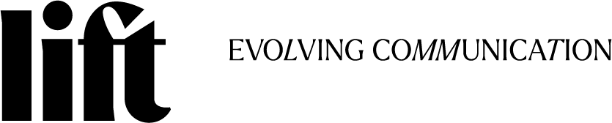 Joana Abreu | Joana.abreu@lift.com.pt |+351 91 086 90 76
Tânia Miguel | tania.miguel@lift.com.pt |+351 91 827 03 87